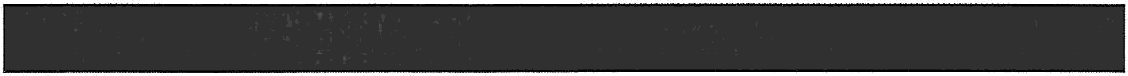 OUMAR ALI FADOUL KITIREX DIRECTEUR ADJOINT COMMERCIALISATION DU BRUTSOCIETE DES HYDROCARBURES DU TCHAD (SHT) TEL : 66226773, NDJAMENA-TCHADOBJET : LETTRE OUVERTEASON EXCELLENCE LE GENERAL D'ARMEE MAHAMA T 7DRISSS DEBv+TNo,	SIDEHT D H CONSEIL MILITAIRE DE LA TRANSITION, PRESIDENT DE LA REPUBLIQUE, CHEF DE L’ETATExcellence,J'ai l'honneur et le privilège de venir par la présente auprès de votre haute personnalité, vous faire part de ma préoccupation tant de la situation actuelle que de l'avenir à court et moyen terme de la société des hydrocarbures du Tchad (SHT). Je suis Oumar Ali Fadou!, ingénieur en économie des hydrocarbures, cadre supérieur à la SHT et expert du réseau d’appui à l'académie des industries extractives de la CEMAC.En effet, la situation actuelle de la SHT est plus que préoccupante dans la mesure où la nouvelle équipe dirigeante hérita d'une situation qui n'était guerre encourageante : la SHT est gérée de manière cloisonnée, un nombre pléthorique dont les nominations ne respectent nullement l'organigramme qui définit chaque poste de responsabilité et les critères pour l'occuper.Mais on a constaté que chaque nouvelle équipe dirigeante a tendance à remplacer les directeurs techniques comme bon lui semble. A titre d'exemple l'équipe sortante en venant a changé : le directeur des activités Amont, le directeur commercial, ie directeur des opérations de Sedigui ainsi que le conseiller économique et juridique. La nouvelle équipe ne fera pas exception à la règle. Elle remplacera à son tour tous les directeurs ci-haut cités sans exception sauf qu'elle ne fera pas mieux que I’équipe précédente. Aucun des nouveaux directeurs ne répond au profil des postes qu'ils occupent :le directeur des activités Amont : profil, minimum bac +5, au moins 5 ans d'expérience dans un poste similaire. Le directeur actuel a un Bac+3 ;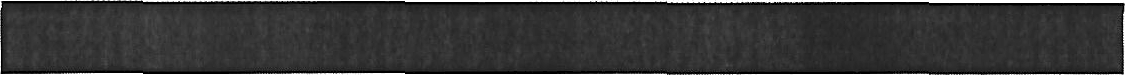 le directeur des activités avales : profil, économiste/gestionnaire ayant Bac+5. L'actuel a une licence en chimie.le directeur commercial : profil, économiste/marqueteurs ayant Bac+5. Le nouveau directeur commercial est ingénieur en mécanique des chantiers pétroliers et son adjoint un ingénieur en hydraulique, tous deux externes à la SHT.le conseiller économique et juridique : profil juriste avec une expérience avérée dans les contrats pétroliers. le nouveau conseiller est un ingénieur en forage, externe.Pour la petite histoire, j'étais parmi les cadres qui étaient remplacés par l'ancienne équipe dirigeante. J'occupais le poste de directeur commercial adjoint et j'étais le premier à être remplacé dans moins de 48h de Ieur passation de service sans aucun motif alors même que Ieur nomination n'a pas encore été entérinée par le conseil d'administration. J'ai une idée précise sur les motivations réelles de mon remplacement. je ne vais pas m'appesantir sur mon cas personnel.Mais le constat général après le changement intervenu suite au remplacement de la quasi-totalité des directeurs, était que les décisions prises sont faites sous l'injonction du directeur général adjoint, le titulaire faisant office de faire valoir. Le manque d'autorité du directeur général donnait la latitude à son adjoint d'user, voire d'en abuser de son pouvoir comme bon lui semblait, au mépris des textes en vigueurs.Pour rappel, l'ancien directeur général adjoint de la SHT était le directeur de la commercialisation du brut et du gaz. Le motif invoqué, par la direction générale pour son remplacement, était son insubordination à la hiérarchie et pour faux et usage de faux. Il avait très mal gobé son remplacement et emporta avec lui toutes les données tout en prenant le soin de formater l'ordinateur fixe. Il était promu directeur général adjoint un an plus tard et vous connaissez la suite de l'histoire.Les mêmes causes produisant les mêmes effets, les actes de la nouvelle équipe s'apparentent à celle de la précédente avec des nominations fantaisiste avec des recours à des personnes externes à la société (Directeur général, DAF et son adjoint, directeur commercial et son adjoint) et qui, mis à part le directeur général, ne répondent pas aux critères/qualifications des postes qu'ils occupent. Le ridicule atteint son comble quand le nouveau directeur des activités avales voit sa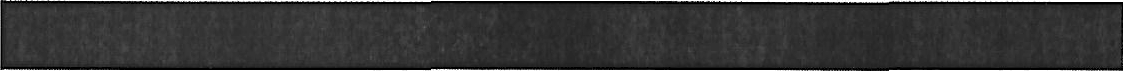 nomination annulée pour la simple raison que la personne qu'il devrait remplacer est un intouchable.Excellence Monsieur le présidentCes changements fréquents de l'équipe dirigeante avec des nominations qui n'obéissent pas aux règles en la matière, entrainent pour la SHT des conséquences non négligeables, notamment :le manque de vision à moyen et Iong terme pour la SHTla démotivation des cadres occupant ces postes car ils sont à la merci de la nouvelle équipe dirigeante qui peut les remplacer sans aucun motifla crédibilité/image de la SHT vis à vis des partenaires est sérieusement impactée.	le suivi des activités/projets/contrats/conventions avec les partenaires manque de visibilité entrainant des couts non négligeables, etc.Au regard de ce qui prévaut au niveau de la SHT, il serait difficile voire impossible dans ces conditions, pour l'équipe actuelle de relever le défi d'accomplir la mission qui lui est assignée à savoir : mettre en æuvre la politique industrielle et commerciale en matière des hydrocarbures, d'une part et de faire la structuration nécessaire pour rendre résilient la SHT face aux effets de détournements massifs causés par l'équipe sortante d'autre part.Excellence Monsieur le président, je vous saurai gré de bien vouloir prendre les dispositions pour s'assurer de la capacité réelle de l'équipe dirigeante à gérer la SHT puis de revoir les nominations pour qu'elles soient conformes aux textes en vigueurs te! que recommandé par vous même relatifs aux critères de compétence et de mérite. Car l'avenir de la société et par ricochet celui du pays en dépendent.Tout en vous souhaitant bonne réception, veuillez agréer, Excellence Monsieur le président de la transition, président de la république, chef de l'Etat, l'expression de ma tres haute considérationFait à Ndjamena le 08 J ILLET 2022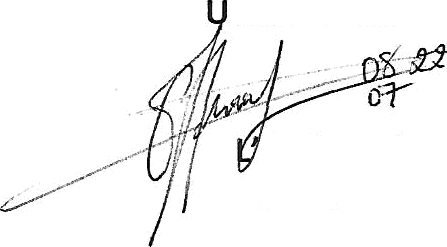 intéresséPage 3 sur 3